Bando annuale 2022BORSA di STUDIO GIUSEPPE ZANIERIper studenti Universitari  figlie/figli di Soci lavoratori di Koiné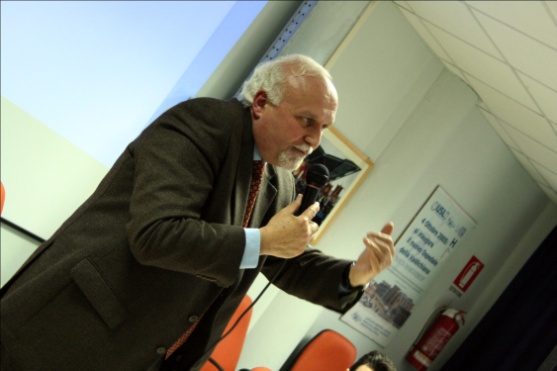 Con Deliberazione della Assemblea Generale dei Soci dell’otto maggio 2010, Koiné istituisce una borsa di studio annuale per figlie e figli di socie/soci che frequentano l’Università finalizzata a sostenere i giovani di particolare merito nei percorsi formativi e, allo stesso tempo e modo, a sottolineare il valore che la Cooperativa attribuisce al futuro ed allo studio.La borsa di studio è pari a 1.000 € e viene concessa alla ragazza/o che, da un esame rigoroso del merito scolastico risulti aver conseguito il migliore profitto nell’anno scolastico 2021/20202.Nel Bando annuale 2022 verranno attribuite sino ad un massimo di n.4  borse di studio, rispettivamente riferite :Corsi di Laurea Magistrale  di secondo livello a indirizzo scientifico : 1Corsi di Laurea Magistrale di secondo livello a indirizzo umanistico : 1Corsi di Laurea Magistrale di secondo livello a indirizzo giuridico/economico  : 1Corsi di Laurea di primo livello indirizzo umanistico ,scientifico ,economico e sanitario:1Ai fini della valutazione del profitto si considera la media algebrica dei voti conseguiti in tutti gli esami sostenuti nell’anno accademico 2021/2022, previa dimostrazione che lo studente è in pari con il sostegno degli esami previsti nel proprio piano di studio.Per partecipare alla selezione, gli interessati debbono far pervenire alla Direzione del Personale, in busta chiusa, a mano e a mezzo postale, entro e non oltre il 22/12/2022 ore 19 domanda sull’apposito modulo corredata della documentazione richiesta.Ulteriori informazioni sul presente bando, cui, si ricorda, possono partecipare solo ed esclusivamente figlie e figli di socie e soci di Koiné possono essere richieste alla Direzione del Personale (ELENA GATTESCHI ) durante l’orario di Ufficio.Giuseppe Zanieri è stato un apprezzato dirigente della Associazione Toscana delle cooperative ed un importante punto di riferimento per Koiné e le altre cooperative sociali della regione. Moltissimi tra noi , che lo hanno conosciuto ed apprezzato, ne rimpiangono la serietà, l’impegno e l’umanità. Intestandogli la borsa di studio, la Cooperativa intende preservarne la memoria e contribuire concretamente a sostenere i percorsi di studio dei giovani di miglior talento e maggiore impegno tra i figli dei nostri soci.BORSA di STUDIO GIUSEPPE ZANIERIper studenti Universitari figlie/figli di Soci lavoratori di KoinéBando annuale 2022Allego alla presente attestazione delle votazioni sostenute negli esami dell’anno accademico 2018/2022 e dell’essere in pari con il Piano di Studio rilasciata per tutti gli usi consentiti dalla Facoltà e sottoscritta dal Preside / Legale Rappresentante della stessa, consapevole che il mancato inoltro di tale attestazione comporta la esclusione dalla procedura di selezione.Distinti Saluti.……………….lì,…………2022Io sottoscritta / oIo sottoscritta / oIo sottoscritta / oSocio di Koiné impiegato nel Centro di CostoSocio di Koiné impiegato nel Centro di CostoSocio di Koiné impiegato nel Centro di CostoSocio di Koiné impiegato nel Centro di CostoCon la qualifica diCon la qualifica diCon la qualifica diChiedoChiedoChiedoChiedoChiedoChiedoche ai fini della concessione della Borsa di Studio per Studenti Universitari figli di soci lavoratori di Koiné, venga considerata la candidatura diche ai fini della concessione della Borsa di Studio per Studenti Universitari figli di soci lavoratori di Koiné, venga considerata la candidatura diche ai fini della concessione della Borsa di Studio per Studenti Universitari figli di soci lavoratori di Koiné, venga considerata la candidatura diche ai fini della concessione della Borsa di Studio per Studenti Universitari figli di soci lavoratori di Koiné, venga considerata la candidatura diche ai fini della concessione della Borsa di Studio per Studenti Universitari figli di soci lavoratori di Koiné, venga considerata la candidatura diche ai fini della concessione della Borsa di Studio per Studenti Universitari figli di soci lavoratori di Koiné, venga considerata la candidatura dimia-o figlia-omia-o figlia-omia-o figlia-onata aililche nell’anno accademico 2021/2022 ha frequentato l’annoche nell’anno accademico 2021/2022 ha frequentato l’annoche nell’anno accademico 2021/2022 ha frequentato l’annoche nell’anno accademico 2021/2022 ha frequentato l’annoche nell’anno accademico 2021/2022 ha frequentato l’annodella Facoltà didella Facoltà diCorso di Laurea diche ha sede nel Comune diCorso di Laurea diche ha sede nel Comune diin Viain ViaMantenendosi in pari con gli esami previsti nel proprio piano di studio eriportando negli esami sostenuti la  votazione media diMantenendosi in pari con gli esami previsti nel proprio piano di studio eriportando negli esami sostenuti la  votazione media diMantenendosi in pari con gli esami previsti nel proprio piano di studio eriportando negli esami sostenuti la  votazione media diMantenendosi in pari con gli esami previsti nel proprio piano di studio eriportando negli esami sostenuti la  votazione media diMantenendosi in pari con gli esami previsti nel proprio piano di studio eriportando negli esami sostenuti la  votazione media diMantenendosi in pari con gli esami previsti nel proprio piano di studio eriportando negli esami sostenuti la  votazione media di